Information for continuing education (CE) creditPerioperative Services Network Meeting WebinarsSeptember 22, 2020September 25, 2020September 29, 2020October 02, 2020Course director: Kim Barker, MS, MBA, RN, NE-BC, CPHQVizient is committed to complying with the criteria set forth by the accrediting agencies in order to provide this quality course.  To receive credit for educational activities, you must successfully complete all course requirements.RequirementsAttend the course in its entiretyAfter the course, you will receive an email with instructions and an access code that you will need to obtain your CE creditComplete the process no later than (see below):Upon successful completion of the course requirements, you will be able to print your CE certificate.Learning objectives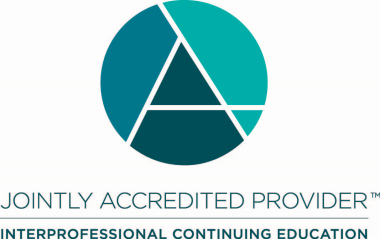 Joint Accreditation Statement:In support of improving patient care, Vizient, Inc. is jointly accredited by the Accreditation Council for Continuing Medical Education (ACCME), the Accreditation Council for Pharmacy Education (ACPE), and the American Nurses Credentialing Center (ANCC) to provide continuing education for the healthcare team.Perioperative Services Network Meeting – Webinar 1:Designation Statement:NURSINGThis activity is designated for 2.50 contact hours.Vizient, Inc. is approved by the California Board of Registered Nursing, Provider Number CEP12580, for 3.00 contact hours.CEUVizient, Inc. will award CEUs to each participant who successfully completes this program. The CEU is a nationally recognized unit of measure for continuing education and training programs that meet certain criteria (1 contact hour = 0.1 CEU).Perioperative Services Network Meeting – Webinar 2:Designation Statement:NURSINGThis activity is designated for 2.75 contact hours.Vizient, Inc. is approved by the California Board of Registered Nursing, Provider Number CEP12580, for 3.30 contact hours.CEUVizient, Inc. will award CEUs to each participant who successfully completes this program. The CEU is a nationally recognized unit of measure for continuing education and training programs that meet certain criteria (1 contact hour = 0.1 CEU).Perioperative Services Network Meeting – Webinar 3:Designation Statement:NURSINGThis activity is designated for 2.75 contact hours.Vizient, Inc. is approved by the California Board of Registered Nursing, Provider Number CEP12580, for 3.30 contact hours.CEUVizient, Inc. will award CEUs to each participant who successfully completes this program. The CEU is a nationally recognized unit of measure for continuing education and training programs that meet certain criteria (1 contact hour = 0.1 CEU).Perioperative Services Network Meeting – Webinar 4:Designation Statement:NURSINGThis activity is designated for 2.75 contact hours.Vizient, Inc. is approved by the California Board of Registered Nursing, Provider Number CEP12580, for 3.30 contact hours.CEUVizient, Inc. will award CEUs to each participant who successfully completes this program. The CEU is a nationally recognized unit of measure for continuing education and training programs that meet certain criteria (1 contact hour = 0.1 CEU).CONFLICT OF INTEREST/CONTENT VALIDATION POLICY:As an accredited provider of continuing medical education/continuing education Vizient is dedicated to ensuring balance, independence, objectivity, and scientific rigor in all of its CME/CE activities. Vizient requires all potential faculty and program planners, in advance, to disclose financial relationships with relevant commercial interests. Vizient uses that information to determine whether prospective contributors have potential conflicts of interest. If significant relationships are disclosed, Vizient assesses how those potential conflicts of interest may affect CME/CE content. Vizient requires that all conflicts of interest be resolved prior to participation in the activity. Vizient is committed to resolving potential conflicts of interest, although if contributors have significant relationships that cannot be reconciled, Vizient reserves the right to prohibit participation.  Faculty presenters are also expected to disclose any discussion of (1) off-label or investigational uses of FDA approved commercial products or devices or (2) products or devices not yet approved in the United States. DISCLOSURE STATEMENTS:Current accrediting agency guidelines and Vizient policy state that participants in educational activities should be made aware of any affiliation or financial interest that may affect the presentation and if there will be any discussion of unapproved or investigative use of commercial products/devices. Each planning committee member, reviewer and presenter has completed a Disclosure of Relevant Financial Relationships form.Relevant financial relationships: Kate O’Shaughnessy - Procter and Gamble Company, Shareholder, received dividends - UnitedHealth Group Inc, Shareholder, received Dividends - Zimmer Biomet Holdings Inc, Shareholder, received dividends.   Angelo Baccala - Myriad Genetics, Consulting Fees, speaker and consultant.  All other planning committee members and presenters have nothing to disclose.  Planning committee membersMartha Kent, EdD, MSN, RN, NEA-BC, CPANInterim Vice President, Perioperative ServicesNYU Langone HealthJulie Hudson, DNP, RN, CNOR, NEA-BCAssistant Hospital Operations Executive- PerioperativeUniversity of Kentucky HealthcareKathryn O’Shaughnessy, MS-HSMSenior Networks DirectorVizient, Inc.Kim Barker, MS, MBA, RN, NE-BC, CPHQAVP, Advisor and Improvement ServicesVizient approved nurse plannerVizient, Inc.Course reviewerKim Barker, MS, MBA, RN, NE-BC, CPHQAVP, Advisor and Improvement ServicesVizient approved nurse plannerVizient, Inc.Presenter poolMartha Kent, EdD, MSN, RN, NEA-BC, CPANInterim Vice President Perioperative ServicesNYU Langone HealthJulie Hudson, DNP, RN, CNOR, NEA-BCAssistant Hospital Operations Executive- PerioperativeUniversity of Kentucky HealthcareKarna Stuchlik, MSOD, RD, LD, CPCTalent Development PartnerSaint Luke’s Health SystemRobert Allen, PhDPerioperative Services Research EngineerPrisma HealthMelbourn (Mel) Thompson, MHA, MT(ASCP)Director, Neuroscience and Perioperative OperationsPrisma HealthJames Miller, CRNA, MBAVice President Operations and Perioperative ServicesLehigh Valley Health NetworkMichael Pasquale, MD, FACSPhysician in Chief, Lehigh Valley Institute for Surgical ExcellenceChairman, Department of SurgeryLehigh Valley Health NetworkAngelo Baccala, MD, FACS, MBADeputy Physician in Chief, Lehigh Valley Institute for Surgical ExcellenceChief, Division of UrologyLehigh Valley Health NetworkMary Ann Abuedo, RN, MSN, CPANClinical Director of Nursing, Perioperative ServicesMontefiore Medical CenterGretchen Steelman, MBA, RN, BSN, CNORSurgical Services Materials ManagerUNC Rex HealthcareRobbin Rash, BSN, RN, CNORService Coordinator, CVT and EndoscopyUNC Rex HealthcareRobert Palao, MSN, BSN, RNPerioperative Nurse InformaticistNYU Langone HealthSarah Ryan, MHADirector of Operations - Health SystemUTMBFaith Calobreves, CPCCharge Capture AnalystUTMBCarla Richardson Charge Capture AnalystUTMBTheresa JenningsCharge Capture AnalystUTMBAmy Lussier, BSN, MBAAssociate Vice President, Health System OperationsUTMBKate Rohmfeld, MABusiness Manager of Perioperative ServicesUTMBRenee Miller, MHA, PMPSenior Director Physician & APP OnboardingVizient, Inc.Meg Ingram, MSN, RNProgrammatic AdvisorVizient, Inc.Course DateCourse titleClose date9/22/2020Perioperative Services Network Meeting - Webinar 111/6/20209/25/2020Perioperative Services Network Meeting - Webinar 211/9/20209/29/2020Perioperative Services Network Meeting - Webinar 311/13/202010/2/2020Perioperative Services Network Meeting - Webinar 411/16/2020September 22, 2020 - Roundtable Discussion: What is One Notable Innovation that has Come from the COVID-19 Pandemic in Your Organization - Martha Kent & Julie HudsonIdentify examples of successes and challenges faced by perioperative services leaders.Describe how organizations are developing strategies to address key perioperative services issues.List actionable tactics that perioperative services leaders can implement at their organizations.September 22, 2020 - Discussion: Leader Resilience - Martha KentList actionable tactics that perioperative services leaders can use to cultivate resilience, well-being, and stamina for themselves and their staff including during a pandemic.September 22, 2020 - Building Leadership Resilience Through Formal Mentoring - Karna StuchlikIdentify the conditions under which formal mentoring programs may meet a need within your organization.Differentiate between the types of mentoring programs and their use-cases.September 25, 2020 - Roundtable Discussion: Lessons Learned from COVID-19 Pandemic – What Did You Get Right and What Would You Do Differently? - Julie HudsonIdentify examples of successes and challenges faced by perioperative services leaders.Describe how organizations are developing strategies to address key perioperative services issues.List actionable tactics that perioperative services leaders can implement at their organizations.September 25, 2020 - Tackle Your Surgical Backlog the Right Way: A How-To Guide on Getting Back to the New Normal - Robert Allen, Mel ThompsonIdentify challenges in managing surgical case volumes due to the coronavirus pandemic.List missteps and pitfalls to avoid when ramping-up surgical case volumes post coronavirus.September 25, 2020 - Using Agility and Alignment to Safely Provide Surgical Services During a Pandemic - James Miller, Michael Pasquale, Angelo BaccalaDefine critical elements in decreasing elective surgery during a pandemic.Describe how to quickly and effectively restart elective surgery during a sustained pandemic response.September 25, 2020 - COVID-19: A Perioperative Services Response - Mary Ann AbuedoOutline key action items required to support emergency management care in a perioperative setting.Describe the need for access to emotional support resources during a sustained pandemic response.September 29, 2020 - Instrument Rationalization Using Cloud Technology for Instrument Reduction, Cost Savings and Operating Room Efficiencies - Gretchen Steelman, Robbin RashAssess options to address instrument fleet including complete repurchase, leasing, and refreshing a portion of instrumentation.Discuss factors considered when selecting the best instrument fleet alternative including financial implications and data utilized.September 29, 2020 - Perioperative Nurses Leading the Way with Innovative Tools - Robert PalaoDescribe novel tools that staff and leadership can utilize in their daily practices in the operating room, Central Sterile Processing Department, supply chain, and equipment management.Discuss strategies to ensure that effective quality assurance reports, standards and policies, and frequently used communication tools are available to all in a variety of formats and easily accessible through various devices.September 29, 2020 - Centralizing OR Charge Capture and Tissue Management - Sarah Ryan, Faith Calobreves, Carla Richardson, Theresa JenningsOutline tactics to review charge accuracy and optimize reimbursement.List effective change management and team development strategies.September 29, 2020 - Surgical Posting Accuracy: Operating in Time - Sarah Ryan, Amy Lussier, Kate RohmfeldAnalyze root causes of surgical time variation.Give examples of physician engagement strategies.September 29, 2020 - Same Day Cancellations: Improving Availability and Reducing Waste - Sarah Ryan, Amy Lussier, Kate RohmfeldList effective change management and team development strategies.Discuss strategies to improve operating room efficiency.October 2, 2020 - Roundtable Discussion: What Has Worked Well for Staff Resilience in Your Organization During the COVID-19 Pandemic – Martha KentIdentify examples of successes and challenges faced by perioperative services leaders.Describe how organizations are developing strategies to address key perioperative services issues.List actionable tactics that perioperative services leaders can implement at their organizations.October 2, 2020 - Clinical Workforce Well Being - Renee Miller, Meg IngramList actionable tactics that perioperative services leaders can use to cultivate resilience, well-being, and stamina for themselves and their staff including during a pandemic.October 2, 2020 - Discussion: Workforce Resilience, Stamina and Well Being – Julie HudsonList actionable tactics that perioperative services leaders can use to cultivate resilience, well-being, and stamina for themselves and their staff including during a pandemic.